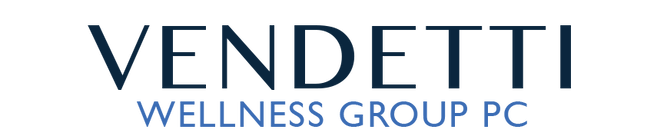 Welcome and thank you for choosing Vendetti Wellness Group. We recognize that you have many choices and we look forward to supporting you. Office Information:Location:  20 Cabot Boulevard, Suite 300, Mansfield Ma, 02048.  We are located in a large brick building with “20 Cabot Boulevard” on the front.  Please enter, go to the elevator and head to the 3rd floor.  Parking & Main Entrance:Upon arrival you will find plenty free on-site parking.  Upon entering the building, please locate the elevator and head to the 3rd floor.  You will see a door on your right.  Please enter through the door.  You are welcome to have a seat in our waiting room and the provider will greet you at your appointment time.    Initial Appointment:Please bring with you the following:* Intake paperwork (Can be found on our website)*Your primary insurance card, and secondary insurance card if applicable.*Payment for services which is due at the time of the visit.Your initial appointment will be between 45-60 minutes long.  During the first appointment, you and your Provider will review the intake forms, answer any questions you may have and gather information while exploring your current challenges/reasons for seeking treatment.  You and your Provider will start to plan a path forward to best meet your needs.Benefit and Payment Information:Depending on your plan, you will most likely have a co-payment or deductible payment for your visits.Vendetti Wellness Group accepts cash, checks, credit cards and health savings accounts.We thank you and look forward to meeting you! 